Simpson, J.K., & Rivers, I. Coming out: Conceptualising a reflexive model of disclosure and non-disclosure. In J. Semlyen & P. Rohleder (Eds.), Sexual minorities and mental health: Current perspectives and new directions (pp. 59-79). Palgrave Macmillan.Coming Out: Conceptualising a Reflexive Model of Disclosure and Non-disclosureJoshua K. Simpson and Ian RiversUniversity of StrathclydeWhat does Coming out mean?Coming out has been described as the process through which individuals come to recognise their non-heterosexual or alternate gender identities and subsequently disclose or share those identities with others through, “an unambiguous and public declaration” (Jagose, 1996, p. 38). It represents an internal – almost existential – acceptance of self that requires the individual to redefine the ‘self’ and, for others, their relationship to that ‘self’ (Hill, 2009; Troiden, 1989). It has also been described as a process of identity-centred development, emphasising self-recognition and an internal sense of identity rather one based specifically on sexual acts (Dubé, 2000). Coming out is not, as we will see, “a static action, but a range of various motivations, goals, and strategies that people wrap up in a single term, a catch-all for this complex identity management system” (Orne, 2011, p. 699). In this chapter we explore the intricacies of disclosure and its relationship to mental health and well-being. We propose a model to better reflect the varied relevance of coming out for some today. In line with other chapters in the book, we focus primarily upon lesbian, gay, and bisexual (LGB) populations but acknowledge that there are commonalities in experience for those who are trans, queer, intersex or, indeed asexual. Understanding the coming out process Coming out is complex and the research has, historically, tended to focus on the reactions of immediate others (family and friends) to disclosure and, of course, the social, cultural, political, and religious contexts that surround individuals at the time (D’Augelli, 1994). Coming out has often been characterised as a singular occurrence. For example, Savin-Williams (2001) presented it as a “critical milestone” where emotional, practical, and economic factors come into play as part of identity formation. However, in a society underpinned by assumptions of heterosexuality and cisgender status, LGB, trans, queer, intersex and asexual people regularly find themselves in the position of having to come out to others to correct those underpinning assumptions (Manning, 2015a) and many have come to accept this as a “fundamental feature” of their lives (Knoble & Linville, 2012, p. 330). Furthermore, lived experience shows that not only is coming out actually an ongoing process where there is a constant need to define oneself and correct assumptions, in a society that shows ongoing prejudice, it is also a risky one (Ragins, 2008; see also Pachankis, 2007). We explore this further later in this chapter. Being out is also not a process that is entirely within an individual’s control; information is shared across networking groups, and that information (i.e., disclosure of another’s actual or perceived sexual orientation, gender identity or status) can be passed on. This sometimes occurs without malice (e.g., Cho, 2018), and may even be preferred by some individuals as an “easier” means of disclosure. As one participant in Orne’s (2011) study shared, “Some of my family has found out through means such as MySpace or Facebook, which I almost prefer” (p. 690). Numerous stage theories and models of identity formation have sought to explain ‘coming out’ (e.g. Cass, 1979; Troiden, 1989; D’Augelli, 1994). As we have noted above, such theories and models tend to characterise disclosure as moving from a personal position of identity confusion to a position of commitment to an LGB identity, acknowledging wider contexts and prohibitions. Perhaps one of the most fundamental models has been that posited by Cass (1979), which includes six stages of progressive LGBT identity formation: confusion, which includes first becoming aware of one’s attraction; comparison, in which the implications of a particular identity are considered; tolerance, which includes acknowledgement of one’s likely identity and outreach toward or interaction with others; acceptance, in which a positive tolerance is attached to the identity; pride, which includes disclosure; and synthesis, in which identity is integrated with other aspects of the self. However, models such as Cass’ have been criticised for their overgeneralizations in terms of sexual identity (usually limited to lesbian and gay, excluding other sexual identities) and, latterly, gender identity development and their emphasis on linear progression (Diamond, 2006). For example, the assumption that bisexual people go through a similar pattern of disclosure has been contested by Manning (2015b), who argued that models of identity development tended to ignore bisexuality and failed to engage with cultural differences. The coming out process and intersectional perspectivesIt has been argued that the concept of coming out has undergone significant change. For example, Kaufman and Johnson (2004) argued that, over the decades, both ‘the closet’ and coming out have altered in meaning, with the process of disclosure being described as one of a “situated negotiation of stigma management” (p. 821). Here disclosure is characterised in terms of “a revolving door” of being “in the closet” or “out” that depends much more upon individual circumstances than self-acceptance (p. 822). Indeed, according to Rivers (1997) the continuous process of disclosing to others means that LGB people have to navigate a complex decision-making process at different stages in their lives, judging the personal, social, political, cultural and economic implications in which they find themselves. For example, the disclosure process may vary for LGB individuals who also identify as trans or non-binary and may therefore face different challenges and find themselves making repeated disclosures of both sexuality and gender (Matsuno, 2019). As Sansfaçon et al. (2020) described it, coming out and identity formation for trans (including non-binary) youth is a process of “pauses, advances and retreats” (p. 317). One participant in Sansfacon et al.’s study, for example, reported going through “many coming outs” as they explored different labels, while another participant described how, at one point, she “revoked” her coming out but then subsequently decided to continue her transition:It just came back as a feeling, and then I was like, “No. I don’t want to stay how I was born.” And then it just came back stronger than ever and then it [my transition] finally started. (Sansfaçon et al., 2020, p. 313) Other factors that may affect the process of disclosure include differences in ability, age and generations. For disabled LGB people, disclosure can be complicated not only by heterosexism but also ableism (Toft, 2020, p. 1894). While disclosure may help one become part of a larger LGB community, some LGB disabled people may be more hesitant out of concern of potentially being excluded from non-heterosexual spaces for not being the ‘right kind’ of (i.e., non-disabled) LGB person (Toft, 2020, p. 1907), impacting the decision of whether or not to disclose. Older LGB populations may also experience greater stressors that impact the coming out process. Such stressors stem from the “hostile historical context in which they grew up” and by ageism or “negative attitudes toward aging” (Rosati et al., 2020, n.p.). Challenges for those who are older may also include requiring care from others or being unable to maintain their independence (Ward, Rivers, & Sutherland, 2012) (acknowledging, of course, that such care and reduced levels of independence may also reflect the experiences of younger populations who still live at home and are dependent on their families). Meanwhile, many sexuality and gender labels, and the differences which define them, have less resonance among younger people today who question the centrality of labelling desires to their core identities or sense of self (Allen et al., 2021; Coleman-Fountain, 2014; Savin-Williams, 2005). In other words, the process of disclosure may be less meaningful to younger people’s sense of self and identity when compared to those form whom labels may still hold some essential meaning. Further complexities may also be found at intersections of race and ethnicity. In the study by Bishop et al. (2020), for example, it was found that “Black and Latinx participants reported younger ages of same-sex attraction and self-realization, respectively, than White participants” (p. 16). The age at which the coming out process is first initiated (i.e., self-realisation or recognition of one’s non-heterosexual identity) may therefore differ depending on one’s race or ethnicity. Similarly, religion too can impact the process of disclosure, as one’s religious beliefs or the religious beliefs of one’s family or community may compound the stressors associated with disclosure. As Rosati et al. (2020) argued, LGB people “may feel (or be) rejected by their religious community, or stop practicing a religion altogether, due to a perceived conflict with their sexual minority status” (n.p.). It should be recognised that, as with age, religion is not necessarily a negative factor and can indeed be a positive one in the lives of LGB people (e.g., Skidmore et al., 2022). Experiences of disclosure can further differ for those who experience multiple intersectional identities, include race, ethnicity, and religion. Consider also Jaspal’s (2021) study of British South Asian gay men, which highlighted the experiences of participants who, upon returning to their family homes during the COVID-19 lockdowns imposed in the UK, found themselves having to choose between, or at least compartmentalise, their sexual and family identities. Political, cultural, and economic implications in which they find themselves.Forms of disclosureOf course, many of the models of coming out have focused on face-to-face interactions, and the potential emotional consequences of acceptance or rejection by significant others (family, friends, opposite-sex partners and work colleagues). We know that, in the past, many LGB youth have tended to disclose their sexual orientation to a friend before disclosing to a parent (Wells & Kline, 1987; Savin-Williams, 2001), and this is particularly the case where those parents have strong traditional values encompassing marriage and, as discussed above, religious beliefs and the family (Newman & Muzzonigro, 1993). However, such disclosures have not always involved face-to-face conversations, they have been made in writing or by the sharing of clues. One such example comes from Orne’s (2011) study of gay men’s processes of disclosure where one participant described his strategy for coming out at work as follows: At work, I make no secret of my sexuality, but rarely talk about it ... I did put all my gay-complishments on my resume, so they knew I was gay since I started’ (p. 690).In other words, he came out in writing, via his resumé. Online spaces also offer a means for coming out and exploring identities virtually without necessarily having to verbalise one’s experiences. However, the digital world presents new opportunities (and challenges) for those wishing to come out and find communities of similar others. Today, many young people report that they choose to come out online in what they perceive to be a safe space (Alexander & Losh, 2010; Bond, Hefner, & Drogos, 2009; Pascoe, 2011). While the anonymous nature of online spaces means that reactions are not always positive and can, of course, be very destructive (Bauman & Rivers, 2015), it nonetheless offers those who access such spaces opportunities for exploring identities before coming out offline and empowers them to make changes in the ‘real’ world (Alonzo & Buttitta, 2019; Cabiria, 2008). Coming out virtually, then, can have many benefits (see Craig & McIntory, 2014) by enabling audience separation, wherein identity formation and expression can be managed through partial disclosure (Duguay, 2016). For example, audience separation provides the opportunity to curate and negotiate content and interactions in some spaces and to some people, but not others. Through an exploration of their own identities, those wishing to come out not only connect with others who share similar experiences, but they also access relevant advice, resources, and information that may not be available at the beginning of their journey (Buss et al., 2021).Lived experiences of coming outSo, what do we know about the lived experience of those who have or are thinking about coming out? Firstly, many of the older studies of disclosure have involved young people who were members of community groups, gender-sexuality alliances (GSAs), or those who accessed services because they experienced negative reactions from others (Savin-Williams, 2005). In the absence of any other means of collecting data, the assumption was that their experiences were representative of the everyday rather than exceptional. Politically, these young people had also been seen as vulnerable rather than being self-actualised and able to make decisions for themselves. This construction of youth was particularly evident, for example, in the case of Section 28 of the Local Government Act 1988, a UK law that prohibited local authorities from, “promoting…homosexuality as a pretended family relationship” (s. 2A) Parliamentary debates surrounding Section 28 not only characterised children and young people as innocent and vulnerable, they also characterised them as requiring protection both from themselves – often being described in terms that inferred innate or latent homosexuality – and any materials (book and other resources) that might awaken that latent identity (Simpson, 2021). Section 28 was the culmination of political attempts to select and organise the ‘right’ kind of knowledge to which children and young people should have access, and the rejection that children and young people possess capacities for agency and self-determination. These protectionist politics are more recently evidenced in the case of Bell v. Tavistock, where a UK court was asked to decide whether young people under the age of 18, seeking gender reassignment, could give informed consent to puberty blockers. In determining that it is “highly unlikely” or “doubtful”, the court’s decision echoed Section 28 in ruling that trans young people are not the experts in their own lives, they cannot know their own best interests, and must, therefore, be protected from themselves. Positive effects on mental health by coming out   Research has shown that coming out can have positive effects on mental health and wellbeing, and it is these benefits (as well as potential costs) that have to be considered when deciding whether or not to disclose to others (Waldner and Magruder, 1999). We know that coming out can reduce psychological distress and suicidality (Solomon et al., 2015), as well as aid resiliency, counteract stress, and present opportunities for growth (Meyer, 2003). It has also been correlated with increased satisfaction in same-sex relationships (Knoble & Linville, 2012). Where families are accepting, LGB people are likely to experience greater mental and physical health (Ryan et al., 2010). Evidence also indicates that disclosure can also be of benefit to those with mental illness, promoting acceptance, comfort, and happiness (Corrigan et al., 2009).Coming out can also be a source of strength, particularly where it is, “associated with opportunities for affiliation, social support, and coping that can ameliorate the impact of stress” (Meyer, 2003, p. 679). Additionally, it has been beneficial in terms of furthering political activism. It has, for example, been used as a strategy to protest laws that force individuals to conceal their sexuality or gender identities (Cisneros & Bracho, 2019). Politically, then, disclosure can aid the achievement of legal reforms, raising awareness of sexual and gender minorities in broader society (Orne, 2011), and fostering greater acceptance by and within that society. Indeed, some same-sex couples have linked their level of ‘outness’ to their desire to be visible and serve as role models for others (Knoble & Linville, 2012) and encourage more positive attitudes towards non-heterosexual people more generally (Klein et al. 2015, p. 299). Thus, coming out can be beneficial both to the individual and the wider community, in a reciprocal or mutually constitutive process. HomonormativityHowever, it should be noted too that coming out in order to achieve greater visibility may ultimately act to marginalise those who do not ‘fit the mould’ of what is deemed to be acceptable by the majority – whatever that majority is (cisgender, heterosexual or LGB). For example, one couple in Knoble and Linville’s (2012) study said: We tell our son it’s his responsibility to be well-behaved and to be a good representation of a lesbian-headed family (p. 334). Linking outness to notions of being “well-behaved” and being a “good representation” to achieve acceptance is problematic. In addition to subjecting non-heterosexuality to the heterosexual gaze, it risks reifying or bolstering the notion of the so-called ‘good homosexual’, in which the majority deem only certain sexual minorities to be worthy of respect because those individuals replicate heteronormative ideals. From within LGB communities we can see similar expression of what can be described as ‘homonormativity’. For example, we regularly hear debates surrounding the acceptability or appropriateness of demonstrations of ‘kink’ at Pride events (Pohtinen, 2019). However, it can be argued that, if no other ways of being are modelled for LGB people, they cannot embrace the range of queer possibilities and expressions of gender and sexuality that exist and, thus, may therefore find it more difficult to come out if they do not see themselves reflected in LGB communities. Potential negative effects of coming outWhile coming out is seen as a healthy sign of maturation and identity integration, it also carries risks, including victimisation, stigmatisation, prejudice, and sexual violence (Bogaert & Hafer, 2009). Other negative outcomes can include becoming the target of prejudice, disruption of relationships with friends and family, and developing depression, suicidality, substance abuse, or low self-esteem (Solomon et al., 2015). These impacts are often compounded for those with intersectional identities or multiple minority status, resulting in multiple forms of oppression. They may experience, for example, both heterosexism and racism within and outside LGB communities (Balsam et al., 2011), or have to navigate an undocumented immigration status while facing both anti-LGB and anti-immigrant attitudes (Cisneros & Bracho, 2019). Disclosure in these contexts has been linked to negative outcomes in terms of mental health and wellbeing (Rivers et al., 2019). This has been explored in more detail in various other chapters in this book. Coming out can also impact personal relationships, most obviously in the case of families, but friendships too. While several studies have documented the invaluable sources of support friendship networks bring, they have shown that disclosure often-times results in the loss of those networks (see Hershberger & D’Augelli, 1994; Pilkington & D’Augelli, 1995; Rivers, 2001; Rivers & Carragher, 2003). Physical, verbal, emotional and even sexual abuse have been reported and this can result in friends taking fright and disowning LGB peers means of self-preservation (O’Shaughnessy et al., 2004; Rivers, 2002; Saewyc et al., 2006). These reasons demonstrate why many may remain in the closet, concealing their identities in order to avoid the anticipated risks and consequences associated with coming out, although this in turn may give rise to other risks.We must acknowledge that there is a general consensus that remaining in ‘the closet’ can itself have negative outcomes (for those who desire to come out but are prevented from doing so). For example, early research by Weinberg and Williams (1974) indicated that staying ‘in the closet’ could lead to psychological stress in the anticipation of being exposed or involuntarily outed and, thus, subjected to discrimination (which, in turn, leads to strain in managing one’s behaviours and expressions). Additionally, the negative impacts of not coming out may be compounded by well-meaning individuals who encourage disclosure or well-meaning workplace policies or practices. Is being out meaningful still?In the opening of this chapter, we discussed research on, and theorisations of, ‘coming out’, in which disclosure is emphasised as a necessary pathway or process for LGB people’s self-acceptance and identity formation. However, we want to interrogate the perceived link between health development and the disclosure of one’s identities, and in particular the assumption that ‘coming out’ is universally relevant to LGB people or indeed trans, queer, intersex or asexual people. This particular conception of disclosure – of the idea that (repeated) declarations signal positive wellbeing – suggests that the process represents a form of liberation that allows individuals to be ‘authentic’ (and, conversely, those who remain in the closet, sometimes by choice, as ‘inauthentic’). This assumption infers that identities are not yet fully legitimate or valid unless and until disclosed publicly. Indeed, as Snider (1996) noted, there is a presumption in ‘coming out’ discourses that being out is beneficial, which itself is underpinned by a perception that a dichotomy exists between the true self and the repressed self. Yet this line of thinking recalls and calcifies essentialist conceptions of sexuality, sexual orientation and gender whereby the discovery and expression of a person’s identity reveals some inherent truth about that person. If that is the case, then post-structural views of sexuality, sexual-orientation and gender, in which identity is an ongoing social or relational process, are called into question. Furthermore, we have to question where disclosure is important or relevant for some people, and this suggests that there is a need for a new way of thinking about the disclosure process in a way that does not elide or erase the experiences of those individuals, who may be marginalised even within their communities. While the experiences of those who desire but are unable to ‘come out’ are, of course, valid and worthy of investigation and understanding (see Clarke, 2002) there are also those who resist ‘coming out’ in ways that assign labels relating to sexuality, sexual orientation and gender altogether. As discussed earlier, for example, many labels, and the differences which define them, have less resonance among young people today who question the centrality of labelling desires to their core identities or sense of self (Allen et al., 2021; Coleman-Fountain, 2014; Savin-Williams, 2005). As Dilley (2010) argued, while there is the desire amongst some young people to, “recognize and acknowledge their non-heterosexual feelings, experiences, and social connections as not heterosexual”, there is also the wish to “consciously refute […] the primacy of those aspects of their identity in their overall sense of self” (p. 191). Indeed, research conducted with young people who identify as being solely or primarily attracted to members of the same sex, but have not come out, indicates that while they have concerns about hostility from others, fear experiencing loneliness, and have a propensity for risk-taking behaviour, their psychological profile is not noticeably different from peers solely or primarily attracted to members of the opposite sex (see Rivers & Noret, 2008). Thus, if divisions based on desire are not significant to defining oneself and one’s community, or to understanding psychological well-being, the question arises as to the continued importance of communities defined by sexual desire to the social identities adopted by young people today (which may not be based on sexual desire at all). The continued emphasis we place on disclosure has the potential to exclude or erase those with ‘other’ experiences within ‘other’ populations as well as those who identify as asexual and do not experience sexual attraction or the desire to seek out romantic partners.  For some, there may be little value placed in ‘coming out’ (Robbins et al., 2016). Indeed, some desire to live without having to disclose or explain their trans identity, for example (Klein et al., 2015). In these contexts, choosing not to ‘come out’ is not the result of shame or secrecy, as the notion of the closet implies, but a reflection of their sense of self which is not tied to public disclosure in the first place. Thus, while concealment can have detrimental effects (Pachankis, 2007) for some, for others, there may simply be a lack of desire to either conceal or disclose.If we can disentangle the historical narratives surrounding disclosure and recognise that ‘coming out’ is not the goal for everyone from LGB, trans, queer, intersex or asexual communities, ‘the closet’ can be reconceptualised as a space of safekeeping for different people at the different stages in their lives. For some it is a place of safety early in their identity development, for others it is a refuge (either temporary or long-term). Privacy can also be essential for young people whose families are less accepting; for example, in families that emphasise certain traditional or religious values, as discussed above.  Yet for others still, the act of keeping a ‘secret’ may be an erotic experience that enhances pleasure. These arguments do not suggest that ‘coming out’ is a meaningless or arbitrary process, or that disclosure is a non-issue. Indeed, the research we have cited shows that this clearly is not the case, for it can be a transformative experience, just as it can be a dangerous one in certain contexts such as those discussed above and including social, religious, or familial.  But what is key here is the recognition that, for some individuals, disclosure – and the categorisations required to make disclosure possible – may constrain rather than liberate, and thus becomes a compulsory rather than emancipatory act – one that essentially creates a hierarchy of sexual identities in which one is either out and proud or closeted and shamed. The perpetuation of an in/out binary reinforces the experience of sexuality, sexual orientation and even gender-identity as fixed rather than fluid. Indeed, if we accept that they can be fluid, then can it be said that there is ever an end to the ‘coming out’ process? A reflexive model of ‘coming out’ Given this discussion, how can the process of ‘coming out’ be represented by a model that accounts for varied and individual experiences rather than a universal or singular process of identity development? To visualise disclosure as informed by the research discussed in this chapter – and, in particular, to represent the process of disclosure as non-linear and as person specific, recognising that healthy development and disclosure may not necessarily be linked – we propose the model in Figure 1. The process of conceptualising this model involved first familiarising ourselves with the research to identify the domains in which disclosure can take place and understand how those domains relate to the process of disclosure and how it may vary for individuals. This structure of the model is not intended to reflect a ”spectrum of visibility” (Cisneros & Bracho, 2019, p. 717) – in which each domain or dimension is another level of increased or cumulative public awareness – that would imply that those who are not increasingly out are somehow less legible than those who are. Nor do the domains (represented by circles) infer that there is a natural progression to ‘coming out’. As we have argued, private subjectivity and non-disclosure are as valid as public disclosure. Rather, the domains are intended to represent patterns of disclosure, should individuals so choose, while also recognising that sometimes there is not a choice (i.e., where one is involuntarily outed). By not tying disclosure to developmental stages, the model further reflects that, while the ‘coming out’ may or may not have value or relevance to wellbeing, the process is inherently a social one. It does not deny that ‘coming out’ can result in experiences of growth and healthy development, nor does it assume a link between the two or that the process is a universal one. Figure 1: A reflexive model of coming out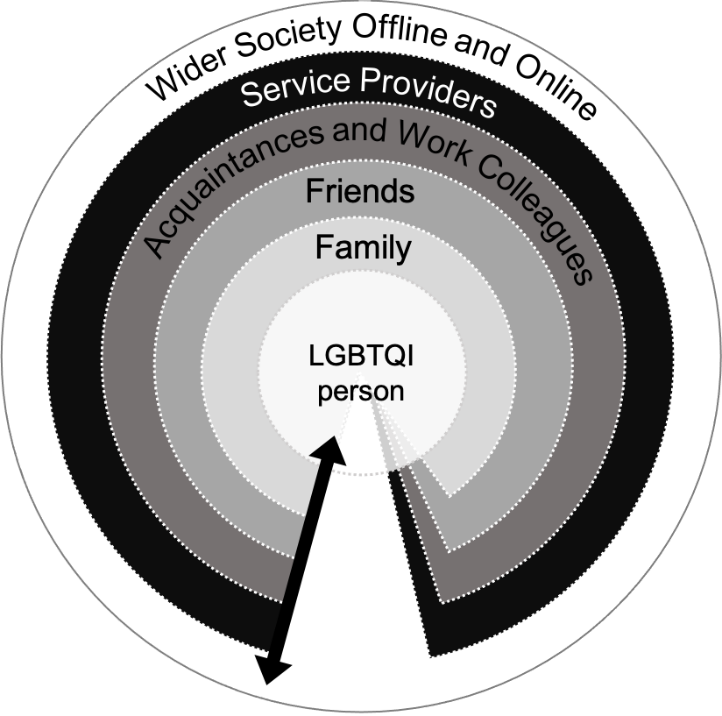 In the model each domain visibly flows from the central LGBTQI person or self domain, indicating that a person can come out in any of these contexts at any time. Although there may be socially imposed expectations of an order or pathway (referencing a form of social ecology), there is no particular order or pathway, and some or all of these may be ‘skipped’ or ‘jumped’. The pathways can also be read as flowing into the self, reflecting the socially constructed nature of sexual and gender identities. It also reflects the experience of being involuntary outed by others (see Jaspal, 2021). Finally, the arrow indicates the fluid and non-linear nature of coming out, including its often context-specific nature, wherein the individual may navigate and re-navigate different domains at different times and in different locations (such as in the workplace or when negotiating family relationships). In other words, the model’s structure reflects disclosure as an ongoing, rather than static or one-time, process, which in turn may also provide sharper reflection of LGB people who experience fluid sexuality.While further research on this model is needed, our hope is that it will serve as a tool or reference point for discussion and analysis in relation to the varied and contextual lived experiences and mental health and wellbeing of LGB people. ConclusionIn addition to summarising much of the research that has gone before on the topic of disclosure, we have chosen to challenge some of the assumptions that have been made about the being ‘out’ recognising that past research does not always reflect the diversity that now exists in terms of sexualities, sexual orientations and gender identities. For many LGB people, as it is for those who are trans, queer and intersex, initial disclosure of sexual orientation or gender-identity is a pivotal milestone in the development of self and to mental health and wellbeing. It has both its personal benefits and its contextual risks. However, for some, ‘coming out’ may be seen as unnecessary or even limiting – casting off one inflexible identity for another for the sake of ‘development’. Disclosure is a personal choice (or should be one) but so, too, is the decision not to disclose. It is important that we move away from linear models of ‘coming out’ in relation to development and wellbeing and reflect upon the inevitability that the lives and mental health of young people cannot be understood in terms of a simple binary – in or out – but involve degrees of ‘outness’ that reflect both context and personal choice.ReferencesAlexander, J. and Losh, E. 2010. ‘A YouTube of one’s own?’: ‘Coming out’ videos as rhetorical action. In C. Pullen and M. Cooper (Eds.). LGBT identity and online new media (pp. 37–50). Routledge.Allen, K., Cuthbert, K., Hall, J. J., Hines, S., & Elley, S. (2021). Trailblazing the gender revolution? Young people’s understandings of gender diversity through generation and social change. Journal of Youth Studies, 25(5), 650-666. https://doi.org/10.1080/13676261.2021.1923674Alonzo, D. J., & Buttitta, D. (2019). Is ‘coming out’ still relevant? Social justice implications for LGB-membered families. Journal of Family Theory & Review, 11(3), 354–366. https://doi.org/10.1111/jftr.12333Balsam, K. F., Molina, Y., Beadnell, B., Simoni, J., & Walters, K. (2011). Measuring multiple minority stress: ILGBT people of color microaggressions scale. Cultural Diversity and Ethnic Minority Psychology, 17(2), 163–174. https://doi.org/10.1037/a0023244Bauman, S., & Rivers, I. (2015). Mental health in the digital age. Palgrave Macmillan.Bell and Another v. Tavistock and Portman NHS Foundation Trust (University College London Hospitals NHS Foundation Trust and others intervening), EHWC 3274 (admin) (2020). www.judiciary.uk/wp-content/uploads/2020/12/Bell-v-Tavistock-Judgment.pdfBishop, M. D., Fish, J. N., Hammack, P. L., & Russell, S. T. (2020). Sexual identity development milestones in three generations of sexual minority people: A national probability sample. Developmental psychology, 56(11), 2177–2193. https://doi.org/10.1037/dev0001105Bogaert, A. F., & Hafer, C. L. (2009). Predicting the timing of coming out in gay and bisexual men from world beliefs, physical attractiveness, and childhood gender identity/role. Journal of Applied Social Psychology, 39(8), 1991–2019. https://doi.org/10.1111/j.1559-1816.2009.00513.xBond, B. J., Hefner, V., & Drogos, K. L. (2009). Information-seeking practices during the sexual development of lesbian, gay, and bisexual individuals: The influence and effects of coming out in a mediated environment. Sexuality & Culture: An Interdisciplinary Quarterly, 13(1), 32–50. https://doi.org/10.1007/s12119-008-9041-yBuss, J., Le, H., & Haimson, O. L. (2021). Transgender identity management across social media platforms. Media, Culture & Society, 44(1), 22-38. https://doi.org/10.1177/01634437211027106Cabiria, J. (2008). Benefits of virtual world engagement: Implications for marginalized gay and lesbian people. Media Psychology Review, 1(1). http://mprcenter.org/review/cabiria-virtual-world/Cass, V. C. (1979). Homosexual identity formation: A theoretical model. Journal of Homosexuality, 4(3), 219–235. https://doi.org/10.1300/J082v04n03_01Clarke, G. (2002). Outlaws in sport and education? Exploring the sporting and education experiences of lesbian physical education teachers. In S. Scraton & A. Flintoff (Eds.), Gender and sport: A reader (pp. 209–221). Routledge.Cho, A. (2018). Default publicness: Queer youth of color, social media, and being outed by the machine. New Media & Society, 20(9), 3183–3200. https://doi.org/.o0r.g1/107.171/1774/611446144484187177444784Cisneros, J., & Bracho, C. (2019). Coming out of the shadows and the closet: Visibility schemas among undocuqueer immigrants. Journal of Homosexuality, 66(6), 715–734. https://doi.org/10.1080/00918369.2017.1423221Coleman-Fountain, E. (2014). Lesbian and gay youth and the question of labels. Sexualities, 17(7), 802–817. https://doi.org/10.1177/1363460714531432Corrigan, P. W., Larson, J. E., Hautamaki, J., Matthews, A., Kuwabara, S., Rafacz, J., Walton, J., Wassel, A., & O’Shaughnessy, J. (2009). What lessons do coming out as gay men or lesbians have for people stigmatized by mental illness? Community Mental Health Journal, 45(5), 366–374. https://doi.org/10.1007/s10597-009-9187-6Craig, S. L., & McInroy, L. (2014). You can form a part of yourself online: The influence of new media on identity development and coming out for LGBTQ Youth. Journal of Gay & Lesbian Mental Health, 18(1), 95–109. https://doi.org/10.1080/19359705.2013.777007D’Augelli, A.R. (1994). Identity development and sexual orientation: Toward a model of lesbian, gay and bisexual development. In E.J. Trickett, R.J. Watts & D. Birman (Eds.), Human diversity: Perspectives on people in context (pp. 312–333). Jossey-Bass.Diamond, L. M. (2006). What we got wrong about sexual identity development: Unexpected findings from a longitudinal study of young women. In A. M. Omoto & H. S. Kurtzman (Eds.), Sexual orientation and mental health: Examining identity and development in lesbian, gay, and bisexual people (pp. 73–94). American Psychological Association.Dilley, P. (2010). New century, new identities: Building on a typology of nonheterosexual college men. Journal of LGBT Youth, 7(3), 186-199. https://doi.org/10.1080/19361653.2010.488565.Dubé, E. M. (2000). The role of sexual behavior in the identification process of gay and bisexual males. The Journal of Sex Research, 37(2), 123–132. https://doi.org/10.1080/00224490009552029Duguay, S. (2016). ‘He has a way gayer Facebook than I do’: Investigating sexual identity disclosure and context collapse on a social networking site. New Media & Society, 18(6), 891–907. https://doi.org/10.1177/1461444814549930Hershberger, S.L., & D’Augelli, A.R. (1995). The impact of victimization on the mental health and suicidality of lesbian, gay, and bisexual youths. Developmental Psychology, 31(1), 65–74. https://doi.org/10.1037/0012-1649.31.1.65Hill, N. L. (2009). Affirmative practice and alternative sexual orientations: Helping clients navigate the coming out process. Clinical Social Work Journal, 37(4), 346–356. https://doi.org/10.1007/s10615-009-0240-2Jagose, A. (1996). Queer theory: An introduction. New York University Press.Jaspal, R. (2021). Identity threat and coping among British South Asian gay men during the COVID‐19 lockdown. Sexuality & Culture, 25(5), 1428–1446. https://doi.org/10.1007/s12119-021-09817-wKaufman, J. M., & Johnson, C. (2004). Stigmatized individuals and the process of identity. The Sociological Quarterly, 45(4), 807–833. https://doi.org/10.1111/j.1533-8525.2004.tb02315.xKlein, K., Holtby, A., Cook, K., & Travers, R. (2015). Complicating the coming out narrative: Becoming oneself in a heterosexist and cissexist world. Journal of Homosexuality, 62(3), 297–326. https://doi.org/10.1080/00918369.2014.970829Knoble, N. B., & Linville, D. (2012). Outness and relationship satisfaction in same-gender couples. Journal of Marital and Family Therapy, 38(2), 330–339. https://doi.org/10.1111/j.1752-0606.2010.00206.xManning, J. (2015a). Communicating sexual identities: A typology of coming out. Sexuality & Culture, 19(1), 122–138. https://doi.org/10.1007/s12119-014-9251-4Manning, J. (2015b). Identity, relationships, and culture: A constitutive model of coming out. In J. Manning & C. M. Noland (Eds.), Contemporary studies of sexuality & communication: Theoretical and applied perspectives (pp. 93–108). Kendall Hunt Publishing Company.Matsuno, E. (2019). Nonbinary-affirming psychological interventions. Cognitive and Behavioral Practice, 26(4), 617–628. https://doi.org/10.1016/j.cbpra.2018.09.003Meyer, I. H. (2003). Prejudice, social stress, and mental health in lesbian, gay, and bisexual populations: Conceptual issues and research evidence. Psychological Bulletin, 129(5), 674–697. https://doi.org/10.1037/0033-2909.129.5.674Newman, B.S., & Muzzonigro, P.G. (1993). The effects of traditional family values on the coming out process of gay male adolescents. Adolescence, 28(109), 213–226.Orne, J. (2011). ‘You will always have to “out” yourself’: Reconsidering coming out through strategic outness. Sexualities, 14(6), 681–703. https://doi.org/10.1177/1363460711420462O’Shaughnessy, M., Russell, S.T., Heck, K., Calhoun, C., & Laub, C. (2004). Safe place to learn: Consequences of harassment based on actual or perceived sexual orientation and gender non-conformity and steps for making schools safer. California Safe Schools Coalition.Pachankis, J. E. (2007). The psychological implications of concealing a stigma: A cognitive-affective-behavioral model. Psychological Bulletin, 133(2), 328–345. https://doi.org/10.1037/0033-2909.133.2.328Pascoe, C. J. (2011). Resource and risk: Youth sexuality and new media use. Sexuality Research & Social Policy: A Journal of the NSRC, 8(1), 5–17. https://doi.org/10.1007/s13178-011-0042-5Pilkington, N.W., & D’Augelli, A.R. (1995). Victimization of lesbian, gay, and bisexual youth in community settings. Journal of Community Psychology, 23(1), 33–55. https://doi.org/10.1002/1520-6629(199501)23:1%3C34::AID-JCOP2290230105%3E3.0.CO;2-NPohtinen, J. (2019). From secrecy to pride: Negotiating the kink identity, normativity, and stigma. Ethnologia Fennica, 46(1), 84-108. https://doi.org/10.23991/ef.v46i0.74306Ragins, B. R. (2008). Disclosure disconnects: Antecedents and consequences of disclosing invisible stigmas across life domains. The Academy of Management Review, 33(1), 194–215. https://doi.org/10.2307/20159383.Rivers, I. (1997). Lesbian, gay and bisexual development: Theory, research and social issues. Journal of Community and Applied Social Psychology, 7(5), 329-343. https://doi.org/10.1002/(SIXCI)1099-1298(199712)7:5<329::AID-CASP432>3.0.CO;2-E.Rivers, I. (2001). The bullying of sexual minorities at school: Its nature and long-term correlates. Educational and Child Psychology, 18(1), 33–46.Rivers, I. (2002). Developmental issues for lesbian and gay youth. In A. Coyle & C.C. Kitzinger (Eds.), Lesbian and gay psychology: New perspectives (pp. 30–44). Blackwell/BPS Books.Rivers, I., & Carragher, D.J. (2003). Social-developmental factors affecting lesbian and gay youth: A review of cross-national research findings. Children and Society, 17(5), 374–385. https://doi.org/10.1002/CHI.771Rivers, I., Gonzalez, C., Nodin, N., Peel, E., & Tyler, A. (2018). LGBT people and suicidality in youth: A qualitative study of perceptions of risk and protective circumstances. Social Science and Medicine, 212(September), 1-8. https://doi.org/10.1016/j.socscimed.2018.06.040Rivers, I., & Noret, N. (2008). Well-being among same-sex and opposite sex attracted youth at school. School Psychology Review, 37(2), 174-187. https://doi.org/10.1080/02796015.2008.12087892Robbins, N. K., Low, K. G., & Query, A. N. (2016). A qualitative exploration of the ‘coming out’ process for asexual individuals. Archives of Sexual Behavior, 45(3), 751–760. https://doi.org/10.1007/s10508-015-0561-xRosati, F., Pistella, J., Nappa, M. R., & Baiocco, R. (2020). The coming-out process in family, social, and religious contexts among young, middle, and older Italian LGBQ+ adults. Frontiers in Psychology, 11, 617217. https://doi.org/10.3389/fpsyg.2020.617217 Ryan, C., Russell, S. T., Huebner, D., Diaz, R., & Sanchez, J. (2010). Family acceptance in adolescence and the health of LGBT young adults. Journal of Child and Adolescent Psychiatric Nursing, 23(4), 205–213. https://doi.org/10.1111/j.1744-6171.2010.00246.xSaewyc, E.M., Skay, C.L., Reis, E., Pettingell, S.E., Bearinger, L.H., Resnick, M.D., Murphy, A., & Combs, L. (2006). Hazards of stigma: The sexual and physical abuse of gay, lesbian, and bisexual adolescents in the US and Canada. Child Welfare, 85(2), 195–213.Sansfaçon, A. P., Medico, D., Suerich-Gulick, F., & Temple, J. (2020). “I knew that I wasn’t cis, I knew that, but I didn’t know exactly”: Gender identity development, expression and affirmation in youth who access gender affirming medical care. International Journal of Transgender Health, 21(3), 307–320. https://doi.org/10.1080/26895269.2020.1756551Savin-Williams, R.C. (2001). Mom, dad. I’m gay. How families negotiate coming out. American Psychological Association.Savin-Williams, R. (2005). The new gay teenager. Harvard University Press.Simpson, J.K. (2021). Section 28 then and now: A tripartite investigation into narratives of sexuality, gender, and the role of fiction for children and young people in Ishaping LGBT+ exclusion and inclusion. [Unpublished doctoral dissertation]. University of Strathclyde.Skidmore, S.J., Lefevor, G.T. & Perez-Figueroa, A.M. (2022). “I come out because I love you”: Positive coming out experiences among Latter-day Saint sexual and gender minorities. Review of Religious Research 64, 539–559. https://doi.org/10.1007/s13644-022-00501-5Snider, K. (1996). Race and sexual orientation: The (Im)possibility of these intersections in educational policy. Harvard Educational Review, 66(2), 294–302.Solomon, D., McAbee, J., Åsberg, K., & McGee, A. (2015). Coming out and the potential for growth in sexual minorities: The role of social reactions and internalized homonegativity. Journal of Homosexuality, 62(11), 1512–1538. https://doi.org/10.1080/00918369.2015.1073032Toft, A. (2020). Identity management and community belonging: The coming out careers of young disabled LGBT+ persons. Sexuality & Culture 24, 1893–1912. https://doi.org/10.1007/s12119-020-09726-4Troiden, R. R. (1989). The formation of homosexual identities. Journal of Homosexuality, 17(1–2), 43–74. https://doi.org/10.1300/J082v17n01_02Waldner, L. K., & Magrader, B. (1999). Coming out to parents: Perceptions of family relations, perceived resources, and identity expression as predictors of identity disclosure for gay and lesbian adolescents. Journal of Homosexuality, 37(2), 83–100. https://doi.org/10.1300/J082v37n02_05Ward, R., Rivers, I., & Sutherland, M. (Eds.). (2012). Lesbian, gay, bisexual and transgender ageing: Providing effective support through biographical practice. Jessica Kingsley Press.Weinberg, M. S., & Williams, C. J. (1974). Male homosexuals: Their problems and adaptations. Oxford University Press.Wells, J.W., & Kline, W.B. (1987). Self-disclosure of homosexual orientation. Journal of Social Psychology, 127(2), 191–197. https://doi.org/10.1080/00224545.1987.9713679Biographical informationJoshua K. Simpson, PhD, JD, holds a PhD from the School of Education at the University of Strathclyde and is currently a Learning, Teaching and Quality Enhancement Project Officer at the University of Worcester.Ian Rivers, PhD, is Associate Principal and Executive Dean of the Faculty of Humanities and Social Sciences at the University of Strathclyde.